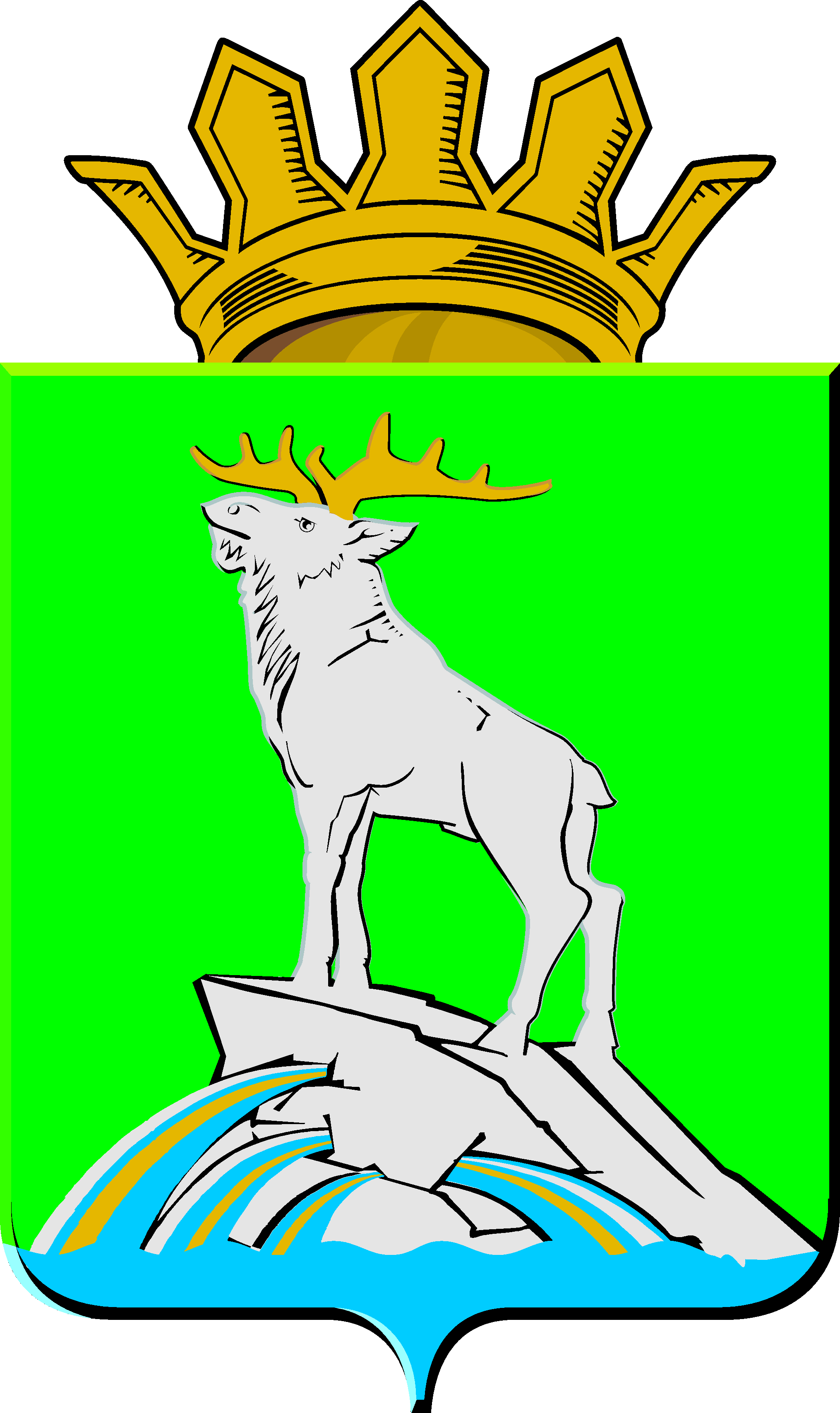     АДМИНИСТРАЦИЯ НИЖНЕСЕРГИНСКОГО МУНИЦИПАЛЬНОГО РАЙОНАПОСТАНОВЛЕНИЕот    22.08.2023                           № 288г. Нижние СергиО внесении изменений в постановление администрации Нижнесергинского муниципального района от 07.10.2019 №330 «О Порядке предоставления компенсации платы, взимаемой с родителей (законных представителей) за присмотр и уход за детьми, осваивающими образовательные программы дошкольного образования в организациях Нижнесергинского муниципального района, осуществляющих образовательную деятельность»      В соответствии со статьей 65 Федерального закона от 29 декабря 2012 года N 273-ФЗ «Об образовании в Российской Федерации», статьей 23 Закона Свердловской области от 15 июля 2013 года N 78-ОЗ «Об образовании в Свердловской области» Правительство Свердловской области, постановлением Правительства Свердловской области от 18.12.2013 №1548 –ПП «О Порядке предоставления компенсации платы, взимаемой с родителей (законных представителей) за присмотр и уход за детьми, осваивающими образовательные программы дошкольного образования в организациях, осуществляющих образовательную деятельность» (редакция от 03.08.2023 №552-ПП),ПОСТАНОВЛЯЮ:     1. Внести в Порядок обращения родителей (законных представителей) за получением компенсации платы, взимаемой с родителей (законных представителей) за присмотр и уход за детьми, осваивающими образовательные программы дошкольного образования в организациях Нижнесергинского муниципального района, осуществляющих образовательную деятельность, и рассмотрения заявления о ее предоставлении, изменения, изложив его в новой редакции (приложение).   2. Внести в Порядок выплаты компенсации платы, взимаемой с родителей (законных представителей) за присмотр и уход за детьми, осваивающими образовательные программы дошкольного образования в организациях Нижнесергинского муниципального района, осуществляющих образовательную деятельность, следующие изменения:часть вторую пункта 2 изложить в следующей редакции:«При определении размера компенсации учитываются дети, достигшие возраста 18 лет, обучающиеся по очной форме обучения образовательных организациях любого типа независимо от их организационно-правовой формы (за исключением образовательных организаций дополнительного образования).».   3. Внести в Порядок исчисления размера среднедушевого дохода семьи для предоставления компенсации платы, взимаемой с родителей (законных представителей) за присмотр и уход за детьми, осваивающими образовательные программы дошкольного образования в организациях Нижнесергинского муниципального района, осуществляющих образовательную деятельность, следующие изменения:    1) в пункте 2 слова «предшествующих месяцу» заменить словами «предшествующих одному месяцу перед месяцем»;   2) пункт 3 изложить в следующей редакции:   «3. В состав семьи, учитываемый при исчислении размера среднедушевого дохода семьи для предоставления компенсации, включаются родитель (законный представитель), его супруг (супруга), его несовершеннолетние дети, дети, находящиеся под опекой (попечительством), и его дети в возрасте до 23 лет, обучающиеся по очной форме обучения в образовательных организациях любого типа независимо от их организационно-правовой формы (за исключением образовательных организаций дополнительного образования).     В состав семьи, учитываемый при исчислении размера среднедушевого дохода семьи для предоставления компенсации, не включаются:лица, лишенные родительских прав или ограниченные в родительских правах в отношении ребенка (детей), осваивающего (осваивающих) образовательные программы дошкольного образования в организациях, осуществляющих образовательную деятельность;     2)лица, находящиеся на полном государственном обеспечении (за исключением заявителя, а также детей, находящихся под его опекой или попечительством);  3) военнослужащие, проходящие военную службу по призыву, а также военнослужащие, обучающиеся в военных профессиональных образовательных организациях и военных образовательных организациях высшего образования и не заключившие контракт о прохождении военной службы; 4)  лица, отбывающие наказание в виде лишения свободы;     5) лица, находящиеся на принудительном лечении по решению суда;     6) лица, в отношении которых применена мера пресечения в виде заключения под стражу;     7) лица, признанные безвестно отсутствующими или объявленные умершими;    8) лица, находящиеся в розыске;    9) несовершеннолетние дети заявителя, дети, находящиеся под опекой (попечительством) заявителя, дети заявителя в возрасте до 23 лет, обучающиеся по очной форме обучения в образовательных организациях любого типа независимо от их организационно-правовой формы (за исключением образовательных организаций дополнительного образования), состоящие в браке.».     4. Настоящее постановление вступает в силу на следующий день после его официального опубликования.     5. Обнародовать данное постановление путем размещения полного текста через сеть «Интернет» на официальном сайте администрации Нижнесергинского муниципального района.     6. Контроль за исполнением настоящего постановления возложить на заместителя главы администрации Нижнесергинского муниципального района А.Н. Екенина.Глава Нижнесергинскогомуниципального района                                                                     В.В. ЕремеевПорядок обращения родителей (законных представителей) за получением компенсации платы, взимаемой с родителей (законных представителей) за присмотр и уход за детьми, осваивающими образовательные программы дошкольного образования в организациях Нижнесергинского муниципального района, осуществляющих образовательную деятельность, и рассмотрения заявления о ее предоставлении    1. Настоящий порядок регулирует отношения, связанные с обращением родителей (законных представителей) за компенсацией платы, взимаемой с родителей (законных представителей) за присмотр и уход за детьми, осваивающими образовательные программы дошкольного образования в организациях, осуществляющих образовательную деятельность (далее - компенсация), рассмотрением заявления о предоставлении компенсации (далее - заявление) и принятием решения о предоставлении либо об отказе в предоставлении компенсации.   Муниципальная услуга предоставляется одному из родителей (законных представителей) ребенка, посещающего образовательную организацию, реализующую образовательную программу дошкольного образования, внесшему родительскую плату за присмотр и уход за ребенком в соответствующей образовательной организации, обратившемуся с заявлением или запросом о предоставлении муниципальной услуги (далее - заявитель).   Заявителем может быть:   - гражданин Российской Федерации;   - иностранный гражданин или лицо без гражданства.   2. Заявитель направляет заявление, а также необходимые документы и информацию одним из следующих способов:   1) непосредственно (лично) руководителю муниципальной образовательной организации Нижнесергинского муниципального района, реализующей образовательную программу дошкольного образования (далее - уполномоченный орган), на бумажном носителе;   2) в электронной форме с использованием федеральной государственной информационной системы "Единый портал государственных и муниципальных услуг (функций)" (далее - Единый портал);   3) через многофункциональный центр предоставления государственных и муниципальных услуг (далее - многофункциональный центр);   4) почтовым отправлением в адрес руководителя уполномоченного органа.   3. Для получения компенсации заявитель представляет самостоятельно следующие документы:   1) заявление по форме согласно приложению к настоящему порядку.   При подаче заявления в электронной форме заполнение полей о половой принадлежности, страховом номере индивидуального лицевого счета (далее - СНИЛС), гражданстве заявителя и ребенка (детей) носит обязательный характер.   В случае представления заявления с помощью Единого портала формирование заявления осуществляется посредством заполнения интерактивной формы без необходимости дополнительной подачи заявления в иной форме;   2) документ, удостоверяющий личность заявителя (при личном обращении);   3) документ, подтверждающий, что заявитель является законным представителем ребенка (при личном обращении);   4) документы, подтверждающие сведения о рождении ребенка, выданные компетентными органами иностранного государства, и их перевод на русский язык (если рождение ребенка зарегистрировано на территории иностранного государства);   5) справка с места учебы совершеннолетнего ребенка (детей) заявителя, подтверждающая обучение по очной форме в образовательной организации любого типа независимо от ее организационно-правовой формы (за исключением образовательной организации дополнительного образования) (в случае если такие дети имеются в семье);   6) справка о среднедушевом доходе семьи для предоставления компенсации;   7) согласие лиц, указанных в заявлении, на обработку их персональных данных (при личном обращении);   8) документы, подтверждающие сведения о регистрации брака, выданные компетентными органами иностранного государства, и их перевод на русский язык (если брак зарегистрирован на территории иностранного государства);   9) документы, подтверждающие сведения о расторжении брака, выданные компетентными органами иностранного государства, и их перевод на русский язык (если брак расторгнут на территории иностранного государства).   Справка о среднедушевом доходе семьи для предоставления компенсации выдается родителю (законному представителю) территориальным исполнительным органом государственной власти Свердловской области - управлением социальной политики Министерства социальной политики Свердловской области по месту жительства (по месту пребывания). Порядок выдачи справки о среднедушевом доходе семьи для предоставления компенсации устанавливается Министерством социальной политики Свердловской области.   4. Для получения компенсации заявитель вправе представить по собственной инициативе следующие документы и сведения, которые подлежат предоставлению в рамках межведомственного электронного взаимодействия:   1) сведения о лишении родителей (законных представителей) (или одного из них) родительских прав в отношении ребенка (детей);   2) сведения об ограничении родителей (законных представителей) (или одного из них) родительских прав в отношении ребенка (детей);   3) сведения об отобрании у родителей (законных представителей) (или одного из них) ребенка (детей) при непосредственной угрозе его (их) жизни или здоровью;   4) сведения о заключении (расторжении) брака между родителями (законными представителями) ребенка (детей), проживающего (проживающих) в семье;   5) сведения об установлении или оспаривании отцовства (материнства) в отношении ребенка (детей), проживающего (проживающих) в семье;   6) сведения об изменении фамилии, имени или отчества родителей (законных представителей) или ребенка (детей), проживающего (проживающих) в семье, изменивших фамилию, имя или отчество;   7) сведения об установлении опеки (попечительства) над ребенком (детьми), проживающим (проживающими) в семье.   5. Родитель (законный представитель) представляет подлинники документов, указанных в подпунктах 2 - 4 и 6 части первой пункта 3 настоящего порядка, или их копии, заверенные в установленном порядке. С представленных подлинников документов, указанных в подпунктах 2 - 4 части первой пункта 3 настоящего порядка, специалист образовательной организации снимает копии, заверяет их, возвращает подлинники родителю (законному представителю), выдает расписку-уведомление о принятии заявления и документов.   6. Сведения о ходе предоставления муниципальной услуги, результат предоставления муниципальной услуги размещаются в личном кабинете заявителя на Едином портале вне зависимости от способа обращения заявителя за предоставлением муниципальной услуги.   Сведения о ходе предоставления муниципальной услуги, результат предоставления муниципальной услуги могут быть получены по желанию заявителя также на бумажном носителе в виде распечатанного экземпляра электронного документа в уполномоченном органе, многофункциональном центре.   Способ получения результата рассмотрения заявления указывается в заявлении.   7. Результатом предоставления муниципальной услуги является решение о предоставлении муниципальной услуги, оформленное в соответствии с формой, указанной в приложении N 2 к регламенту предоставления муниципальной услуги «Выплата компенсации части родительской платы за присмотр и уход за детьми в муниципальных образовательных организациях,
находящихся на территории Нижнесергинского муниципального района», утвержденному постановление администрации Нижнесергинского муниципального района от 10.08.2023 №269 "Об утверждении административного регламента по предоставлению
муниципальной услуги «Выплата компенсации части родительской платы за
присмотр и уход за детьми в муниципальных образовательных организациях,
находящихся на территории Нижнесергинского муниципального района»  (далее - регламент), или решение об отказе в предоставлении муниципальной услуги, оформленное в соответствии с формой, указанной в приложении N 3 к регламенту.   8. Срок предоставления муниципальной услуги при условии внесения в заявление данных о половой принадлежности, СНИЛС, гражданстве заявителя и ребенка (детей) составляет не более 6 рабочих дней со дня регистрации заявления и документов, необходимых для предоставления муниципальной услуги.   В случае отсутствия в заявлении, поданном непосредственно в уполномоченный орган, данных о половой принадлежности, СНИЛС и гражданстве заявителя и ребенка (детей) заявитель уведомляется об увеличении срока рассмотрения заявления на период, необходимый для осуществления межведомственных запросов, но при этом срок рассмотрения заявления не должен превышать 11 рабочих дней со дня регистрации заявления и документов, необходимых для предоставления муниципальной услуги.   9. Непредоставление (несвоевременное предоставление) государственными органами, органами местного самоуправления, подведомственными государственным органам или органам местного самоуправления организациями, участвующими в предоставлении муниципальной услуги, по межведомственному запросу документов и сведений, указанных в пункте 4 настоящего порядка, не может являться основанием для отказа в предоставлении заявителю муниципальной услуги.   10. В приеме документов, необходимых для предоставления муниципальной услуги, может быть отказано по основаниям, предусмотренным в пункте 25  регламента.   11. Основанием для приостановления предоставления муниципальной услуги является возникновение необходимости дополнительной проверки документов или обстоятельств, препятствующих проведению проверки в рамках межведомственного взаимодействия указанной заявителем информации.   Заявитель в течение 5 рабочих дней после получения уведомления о приостановке предоставления муниципальной услуги направляет в уполномоченный орган одним из способов, указанных в пункте 2 настоящего порядка, необходимые документы и сведения для предоставления муниципальной услуги.   В случае непредставления необходимых документов и сведений для предоставления муниципальной услуги в установленный срок заявителю направляется отказ в предоставлении муниципальной услуги. При этом заявитель сохраняет за собой право повторной подачи заявления.    12. Направление результата предоставления муниципальной услуги в личном кабинете Единого портала осуществляется в режиме реального времени.    13. Заявление подлежит регистрации в уполномоченном органе в течение одного рабочего дня со дня получения заявления от заявителя и документов, необходимых для предоставления муниципальной услуги.   В случае наличия оснований для отказа в приеме документов, необходимых для предоставления муниципальной услуги, указанных в пункте 25 регламента, уполномоченный орган не позднее одного рабочего дня, следующего за днем поступления заявления и документов, необходимых для предоставления муниципальной услуги, направляет заявителю решение об отказе в приеме документов, необходимых для предоставления муниципальной услуги, с указанием причин, послуживших основанием для отказа.   14. Заполненное на Едином портале заявление отправляется заявителем вместе с прикрепленными электронными образами документов, указанных в пункте 3 настоящего порядка, в уполномоченный орган. При авторизации в федеральной государственной информационной системе «Единая система идентификации и аутентификации в инфраструктуре, обеспечивающей информационно-технологическое взаимодействие информационных систем, используемых для предоставления государственных и муниципальных услуг в электронной форме» заявление считается подписанным простой электронной подписью заявителя.   15. Требования к форматам электронных документов, представляемых с заявлением, устанавливаются административными регламентами по предоставлению муниципальной услуги.   16. В случае выявления заявителем технических ошибок (опечаток и ошибок) в решении о предоставлении (или об отказе в предоставлении) муниципальной услуги (далее - технические ошибки) заявитель вправе в течение 5 рабочих дней после получения такого решения обратиться в уполномоченный орган с заявлением об исправлении технических ошибок по форме согласно приложению N 4 к регламенту с приложением документов, подтверждающих наличие технических ошибок, которое регистрируется уполномоченным органом.   17. Уполномоченный орган при получении заявления об исправлении технических ошибок в течение одного рабочего дня рассматривает его и принимает решение о необходимости внесения соответствующих изменений или решение об отказе в исправлении технических ошибок.   Уполномоченный орган вносит в течение 3 рабочих дней соответствующие изменения в решение о предоставлении (или об отказе в предоставлении) муниципальной услуги.   18. В случае несоответствия документов, подтверждающих наличие технических ошибок, сведениям, указанным в заявлении об исправлении технических ошибок, заявителю в течение одного рабочего дня со дня принятия решения в соответствии с частью первой пункта 17 настоящего порядка направляется мотивированный отказ в исправлении технических ошибок.   19. Выдача дубликата документа, выданного по результатам предоставления муниципальной услуги, не предусмотрена.   20. Оставление заявления без рассмотрения не предусмотрено.   21. Для подтверждения права на получение компенсации родитель (законный представитель) в течение одного месяца, предшествующего окончанию каждых двенадцати месяцев предоставления компенсации, начиная с месяца подачи заявления, представляет руководителю образовательной организации справку о среднедушевом доходе семьи для предоставления компенсации.   22. При посещении детьми из одной семьи различных образовательных организаций право выбора образовательной организации для получения компенсации предоставляется родителю (законному представителю).Форма                            Руководителю _____________________________                                              (наименование Образовательной организации, которойпредоставляется услуга «Выплата компенсации частиродительской платы за присмотр и уходза детьми в муниципальных образовательных организациях,находящихся на территории Нижнесергинскогомуниципального района»(далее – муниципальная услуга) в соответствии снормативными правовыми актами Нижнесергинскогомуниципального районаЗАЯВЛЕНИЕ
о предоставлении муниципальной услуги «Выплата компенсации части
родительской платы за присмотр и уход за детьми в муниципальных
образовательных организациях, находящихся на территории
Нижнесергинского муниципального района    Прошу   назначить   компенсацию  части  платы,  взимаемой  с  родителей(законных  представителей)  за  присмотр  и  уход  за ребенком, осваивающимобразовательную    программу   дошкольного   образования   в   организации,осуществляющей образовательную деятельность (далее - компенсация):___________________________________________________________________________                (наименование образовательной организации)__________________________________________________________________________.    Сведения  об  одном  из  родителей  (законных  представителей) ребенка,посещающего   образовательную   организацию,   реализующую  образовательнуюпрограмму дошкольного образования, внесшем родительскую плату за присмотр иуход  за  ребенком  в  соответствующей образовательной организации (далее -заявитель):Фамилия, имя, отчество (при наличии): _____________________________________Дата рождения: ____________________________________________________________                               (день, месяц, год)Пол: ______________________________________________________________________                               (мужской, женский)Страховой номер индивидуального лицевого счета: ___________________________Гражданство: ______________________________________________________________Данные документа, удостоверяющего личность:Наименование документа, серия, номер: _____________________________________Дата выдачи: ______________________________________________________________Кем выдан, код подразделения: _____________________________________________Номер телефона (при наличии): _____________________________________________Адрес электронной почты (при наличии): ____________________________________Адрес фактического проживания: ____________________________________________Статус заявителя: ________________________________________________________.                             (родитель (усыновитель), опекун)    Сведения  о  ребенке, осваивающем образовательную программу дошкольногообразования в организации, осуществляющей образовательную деятельность:Фамилия, имя, отчество (при наличии): _____________________________________Дата рождения: ____________________________________________________________                            (день, месяц, год)Пол: ______________________________________________________________________                            (мужской, женский)Страховой номер индивидуального лицевого счета: ___________________________Гражданство: ______________________________________________________________Данные документа, удостоверяющего личность ребенка:Реквизиты записи акта о рождении или свидетельства о рождении: ______________________________________________________________________________________.    Сведения  о  других детях в семье для определения размера компенсации всоответствии  с  частью  5  статьи 65 Федерального закона "Об образовании вРоссийской Федерации":___________________________________________________________________________           (фамилия, имя, отчество (при наличии); дата рождения;                   пол; страховой номер индивидуального___________________________________________________________________________              лицевого счета; гражданство; данные документа,                         удостоверяющего личность)__________________________________________________________________________.    Сведения об обучении других детей в семье в возрасте от 18 лет по очнойформе обучения (в случае если такие дети имеются в семье):___________________________________________________________________________                (наименование образовательной организации)__________________________________________________________________________.                     (реквизиты справки с места учебы              совершеннолетних детей, подтверждающей обучение         по очной форме в образовательной организации любого типа              независимо от ее организационно-правовой формы                (за исключением образовательной организации         дополнительного образования) (указывается при отсутствии        у такой образовательной организации технической возможности                предоставления указанных сведений в рамках             межведомственного информационного взаимодействия)    Реквизиты  документов, представляемых в соответствии с пунктами 19 и 21регламента предоставления муниципальной услуги  «Выплата компенсации части родительской платы за присмотр и уход за детьми в муниципальных образовательных организациях, находящихся на территории Нижнесергинского муниципального района», утвержденному постановлением администрации Нижнесергинского муниципального района от 10.08.2023 №269 «Об утверждении административного регламента по предоставлению муниципальной услуги «Выплата компенсации части родительской платы за присмотр и уход за детьми в муниципальных образовательных организациях, находящихся на территории Нижнесергинского муниципального района» ___________________________________________________________________________________________________________________________________________________________________________________________________________________________________________________________________________________________________________.    Компенсацию прошу перечислять посредством (по выбору заявителя):через организацию почтовой связи: _________________________________________                                           (адрес, почтовый индекс)на расчетный счет: ________________________________________________________                  (номер счета; банк получателя; БИК; корр. счет; ИНН; КПП)_____________________________________________________________________________________________________________________________________________________.    Способ получения результата рассмотрения заявления: _____________________________________________________________________________________________.    К заявлению прилагаются: ______________________________________________                            (перечень документов, представляемых заявителем__________________________________________________________________________.               при подаче заявления в уполномоченный орган,утвержденный постановлением администрации Нижнесергинского муниципального района от 10.08.2023 №269 "Об утверждении административного регламента по предоставлению муниципальной услуги «Выплата компенсации части родительской платы за присмотр и уход за детьми в муниципальных образовательных организациях, находящихся на территории Нижнесергинского муниципального района»   Своевременность  и  достоверность предоставления сведений при измененииоснований для предоставления компенсации гарантирую.___________________________          ______________________________________    (подпись заявителя)                      (расшифровка подписи)Дата заполнения: "__" ______________ 20__ годаПриложение №1к постановлению   администрации Нижнесергинского муниципального района от    22.08.2023      № 288 «О внесении изменений в постановление администрации Нижнесергинского муниципального района от 07.10.2019 №330 «О Порядке предоставления компенсации платы, взимаемой с родителей (законных представителей) за присмотр и уход за детьми, осваивающими образовательные программы дошкольного образования в организациях Нижнесергинского муниципального района, осуществляющих образовательную деятельность»Приложениек Порядкуобращения родителей (законныхпредставителей) за получениемкомпенсации платы, взимаемойс родителей (законных представителей) за присмотр и уход за детьми, осваивающими образовательные программы дошкольного образования в организациях Нижнесергинского муниципального района, осуществляющих образовательную деятельность, и рассмотрения заявления    о ее предоставлении                                                                                    